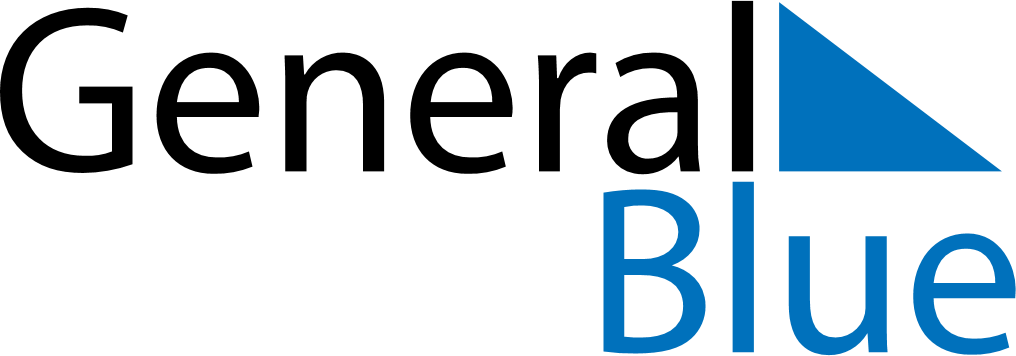 May 2024May 2024May 2024May 2024May 2024May 2024Picun Leufu, Neuquen, ArgentinaPicun Leufu, Neuquen, ArgentinaPicun Leufu, Neuquen, ArgentinaPicun Leufu, Neuquen, ArgentinaPicun Leufu, Neuquen, ArgentinaPicun Leufu, Neuquen, ArgentinaSunday Monday Tuesday Wednesday Thursday Friday Saturday 1 2 3 4 Sunrise: 8:21 AM Sunset: 6:47 PM Daylight: 10 hours and 25 minutes. Sunrise: 8:22 AM Sunset: 6:45 PM Daylight: 10 hours and 23 minutes. Sunrise: 8:23 AM Sunset: 6:44 PM Daylight: 10 hours and 21 minutes. Sunrise: 8:24 AM Sunset: 6:43 PM Daylight: 10 hours and 19 minutes. 5 6 7 8 9 10 11 Sunrise: 8:25 AM Sunset: 6:42 PM Daylight: 10 hours and 17 minutes. Sunrise: 8:26 AM Sunset: 6:41 PM Daylight: 10 hours and 15 minutes. Sunrise: 8:27 AM Sunset: 6:40 PM Daylight: 10 hours and 13 minutes. Sunrise: 8:28 AM Sunset: 6:39 PM Daylight: 10 hours and 11 minutes. Sunrise: 8:28 AM Sunset: 6:38 PM Daylight: 10 hours and 9 minutes. Sunrise: 8:29 AM Sunset: 6:37 PM Daylight: 10 hours and 7 minutes. Sunrise: 8:30 AM Sunset: 6:36 PM Daylight: 10 hours and 5 minutes. 12 13 14 15 16 17 18 Sunrise: 8:31 AM Sunset: 6:35 PM Daylight: 10 hours and 3 minutes. Sunrise: 8:32 AM Sunset: 6:34 PM Daylight: 10 hours and 1 minute. Sunrise: 8:33 AM Sunset: 6:33 PM Daylight: 9 hours and 59 minutes. Sunrise: 8:34 AM Sunset: 6:32 PM Daylight: 9 hours and 58 minutes. Sunrise: 8:35 AM Sunset: 6:31 PM Daylight: 9 hours and 56 minutes. Sunrise: 8:36 AM Sunset: 6:30 PM Daylight: 9 hours and 54 minutes. Sunrise: 8:37 AM Sunset: 6:30 PM Daylight: 9 hours and 52 minutes. 19 20 21 22 23 24 25 Sunrise: 8:38 AM Sunset: 6:29 PM Daylight: 9 hours and 51 minutes. Sunrise: 8:38 AM Sunset: 6:28 PM Daylight: 9 hours and 49 minutes. Sunrise: 8:39 AM Sunset: 6:27 PM Daylight: 9 hours and 47 minutes. Sunrise: 8:40 AM Sunset: 6:27 PM Daylight: 9 hours and 46 minutes. Sunrise: 8:41 AM Sunset: 6:26 PM Daylight: 9 hours and 44 minutes. Sunrise: 8:42 AM Sunset: 6:25 PM Daylight: 9 hours and 43 minutes. Sunrise: 8:43 AM Sunset: 6:25 PM Daylight: 9 hours and 42 minutes. 26 27 28 29 30 31 Sunrise: 8:43 AM Sunset: 6:24 PM Daylight: 9 hours and 40 minutes. Sunrise: 8:44 AM Sunset: 6:23 PM Daylight: 9 hours and 39 minutes. Sunrise: 8:45 AM Sunset: 6:23 PM Daylight: 9 hours and 38 minutes. Sunrise: 8:46 AM Sunset: 6:22 PM Daylight: 9 hours and 36 minutes. Sunrise: 8:46 AM Sunset: 6:22 PM Daylight: 9 hours and 35 minutes. Sunrise: 8:47 AM Sunset: 6:22 PM Daylight: 9 hours and 34 minutes. 